9:00-9:209:30-10:30PE/Brain Break Super Movers 11:00--12:00 Lunchtime   12:00-1:001:00-1:452:00-2.452.45 – 3.00MondayMicrosoft TeamsMorning Welcome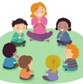 Maths National Academy Year 2 Maths – Multiplication and Division 2,5 and 10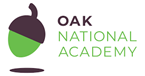 Link: https://classroom.thenational.academy/units/multiplication-and-division-2-5-and-10-31bdTopic: Multiplication and DivisionLesson: 1 Using the multiplication symbol.PE/Brain Break Super Movers Literacy – Bug clubLink:Reading comprehension – answer questions about the books you are reading.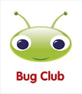 Lunchtime   12:00-1:00PECan you create a circuit in your garden to get fit e.g. 10 start jumps, jogging on the spot, 10 spotty dogs and 10 mountain climbers.orCan you go for a walk or bike ride with your grown up to get fit? Music – National Academy Year 2 MusicLink:https://classroom.thenational.academy/units/pulse-and-metre-eeaeTopic: Pulse and metreLesson: 1 Understanding pulse.Story Time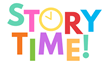 TuesdayMicrosoft TeamsMorning WelcomeMaths National Academy Year 2 Maths – Multiplication and Division 2,5 and 10Link: https://classroom.thenational.academy/units/multiplication-and-division-2-5-and-10-31bdTopic: Multiplication and DivisionLesson: 2 Identifying multiplication is commutative.PE/Brain Break Super Movers Literacy – Bug clubLink:Reading comprehension – answer questions about the books you are reading.Lunchtime   12:00-1:00D and TLink:Topic: StructuresLesson: A house is a structure.  Can you build a model house?  It can be made of lego or you could use cardboard boxes.  Your house must have walls, a roof, windows and a door. Science – BBC Bitesizehttps://www.bbc.co.uk/bitesize/clips/z7qd7tyTopic: MaterialsLesson: Can you watch the video clip on BBC Bitesize and then find examples of objects made from different materials in your house? 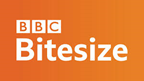 Story TimeWednesdayMicrosoft TeamsMorning WelcomeMaths National Academy Year 2 Maths – Multiplication and Division 2,5 and 10Link: https://classroom.thenational.academy/units/multiplication-and-division-2-5-and-10-31bdTopic: Multiplication and DivisionLesson: 3. Using the division symbol when sharing.PE/Brain Break Super Movers Literacy – Bug clubLink:Reading comprehension – answer questions about the books you are reading.Lunchtime   12:00-1:00PSHE – National Academy Year 2 PSHELink:https://classroom.thenational.academy/units/forever-friends-45e8Topic: Forever FriendsLesson: 1 Who am I?ArtTopic: Landscapeshttps://www.bbc.co.uk/teach/class-clips-video/art-and-design-using-textured-materials-landscape-collage/zfrfbdmLesson: Can you create a collage landscape? 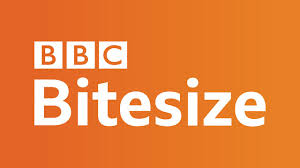 Story TimeThursdayMicrosoft TeamsMorning WelcomeMaths National Academy Year 2 Maths – Multiplication and Division 2,5 and 10Link: https://classroom.thenational.academy/units/multiplication-and-division-2-5-and-10-31bdTopic: Multiplication and DivisionLesson: 4 using the division symbol when grouping.PE/Brain Break Super Movers Literacy – Bug clubLink:Reading comprehension – answer questions about the books you are reading.Lunchtime   12:00-1:00Geography – BBC BitesizeLink:https://www.bbc.co.uk/bitesize/topics/zqj3n9q/articles/zjd66v4Topic: FieldworkLesson: What are maps?Geography – BBC BitesizeLink:https://www.bbc.co.uk/bitesize/topics/zqj3n9q/articles/zjd66v4Topic: FieldworkLesson: What are maps?Story TimeFridayMicrosoft TeamsMorning WelcomeMaths National Academy Year 2 Maths – Multiplication and Division 2,5 and 10Link: https://classroom.thenational.academy/units/multiplication-and-division-2-5-and-10-31bdTopic: Multiplication and DivisionLesson: 5 Solving division problems when sharing.PE/Brain Break Super Movers Literacy – Bug clubLink:Reading comprehension – answer questions about the books you are reading.Lunchtime   12:00-1:00Golden TimeYou have worked hard all week so you can choose your favourite activity for golden time. Golden TimeYou have worked hard all week so you can choose your favourite activity for golden time. Story Time